ГОЛОВАЧЕНКО НАДЕЖДА ВЛАДИМИРОВНА(Фамилия Имя Отчество)ОСНОВНАЯ ИНФОРМАЦИЯ:ОБРАЗОВАНИЕ:Дата рождения:07.06.2000 гМесто для фото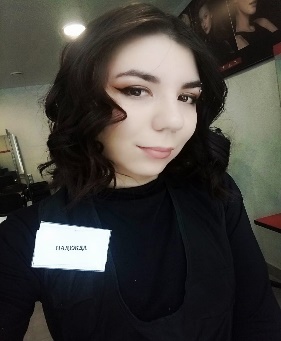 Семейное положение:Не замужемМесто для фотоМесто жительства:     г Дальнереченск, Приморский крайМесто для фотоТелефон:8-900-336-13-17Место для фотоE-mail:   golovachenkonadya@gmail.com Место для фотоЦЕЛЬ:Соискание должности парикмахера-стилистаМесто для фотоПериод обученияНазвание  учебного учрежденияСпециальность/профессия2018-2022Краевое государственное автономное профессиональное образовательное учреждение "Хабаровский технологический колледж" Технология парикмахерского искусстваОпыт работы,Практика:Учебная парикмахерская “Пчелка”Данные о курсовых и дипломных работах: МДК 01.01 Курсовая работа на тему: Разработка модели мужской стрижки с окрашиванием и укладкой волос в стиле КэжуалМДК 03.03 Курсовая работа на тему: Элегантный стиль как источник модных трендовВКР на тему: Разработка коллекции стилизованных женских образов на тему “Сложная романтика” с учетом индивидуальных особенностей потребителей и тенденций моды.Профессиональные навыки: Базовые знания стрижек, базовые знания колористики, умение создавать прически для любых мероприятий, индивидуальный подход к каждому клиенту.Дополнительные навыки:ОтсутствуютЛичные качества: Коммуникабельность, пунктуальность, ответственность.На размещение в банке данных резюме выпускников на сайте колледжа моей персональной информации и фото СОГЛАСЕН(-НА) 